NOTICE OF INTENTION TO LEVY DIFFERENTIAL RATES In accordance with Section 6.36 of the Local Government Act 1995, notice is hereby given of the intention of the Town of Port Hedland to adopt the following rates in the dollar and minimum payments for each rating category in the 2024-2025 financial year. Differential RatesGRV Residential Rate in $$0.070350Min Payment $$1,300GRV Commercial/Industrial Rate in $$0.094049Min Payment $$1,900GRV Accommodation  Rate in $$0.139650Min Payment $$1,900UV Pastoral/otherRate in $$0.126000Min Payment $$1,900UV MiningRate in $$0.229718Min Payment $$250A statement of Objects and Reasons for adopting these rates is available to view at:Civic Centre, 13 McGregor Street, Port Hedland between 8:00am and 4:00pm, Monday to Friday. Our libraries located in South Hedland and Port Hedland during normal library hours. Town’s website- www.porthedland.wa.gov.au and the community consultation webpage- www.porthedland.wa.gov.au/ have-your-say.  Submissions by electors or ratepayers in respect of the proposed rates, proposed capital works and proposed community group projects may be made to the Town of Port Hedland by 4:00pm, 29 June 2024 to be considered as part of the final rating strategy.  Lee Furness Acting Chief Executive Officer  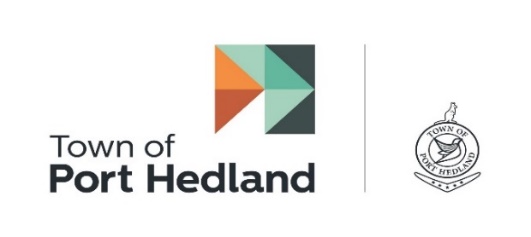 